COOILL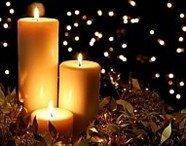 CAROL SERVICEOn Tuesday 18th DecemberAt 7-00 p.m.Led by Revd Steven IngrouilleSoloist Mrs Christine BregazziSpecial items by the Young PeopleRefreshments following the serviceEveryone very welcome